Rodzic czyta a dziecko słucha i wskazuje odpowiedni obrazek 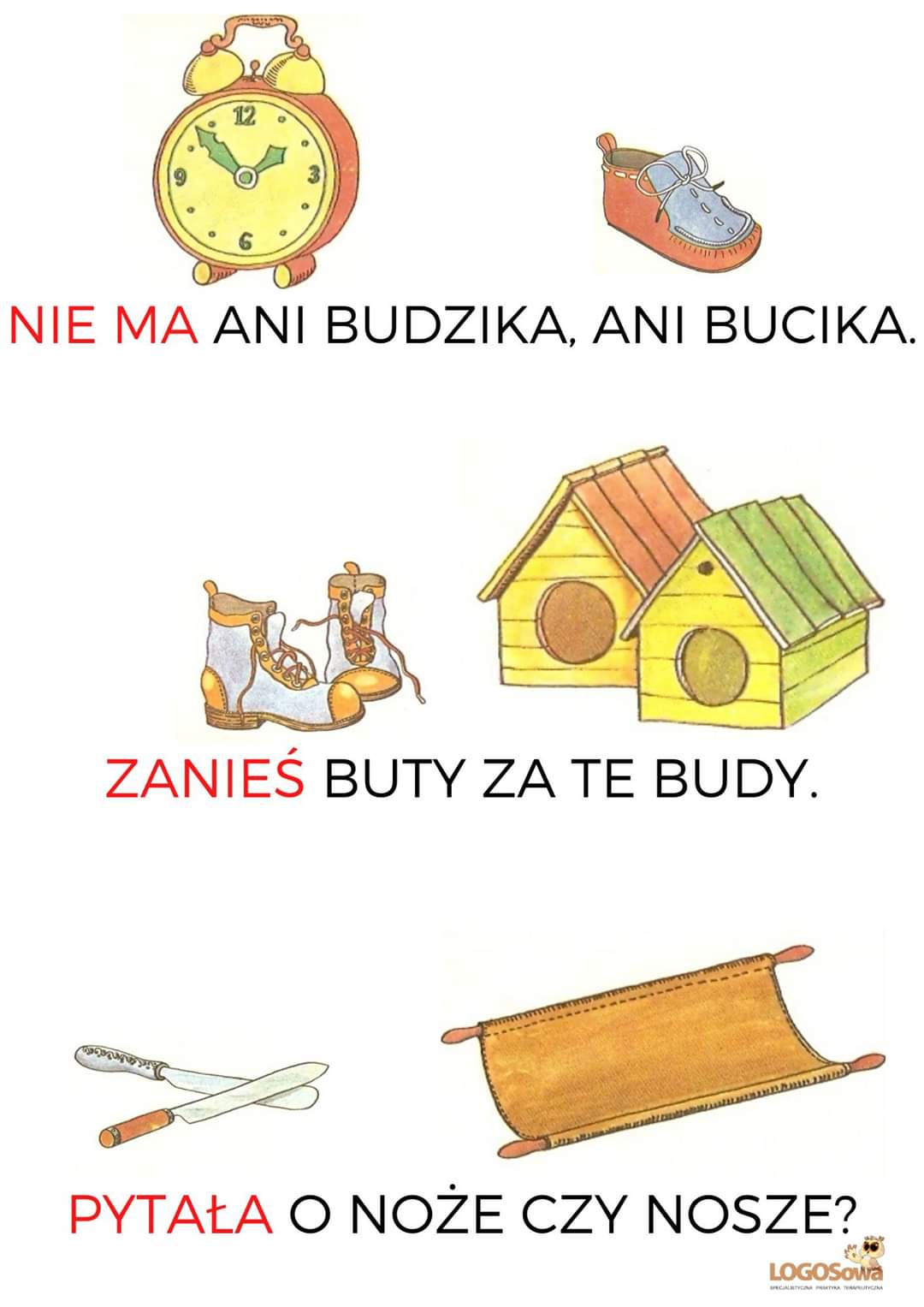 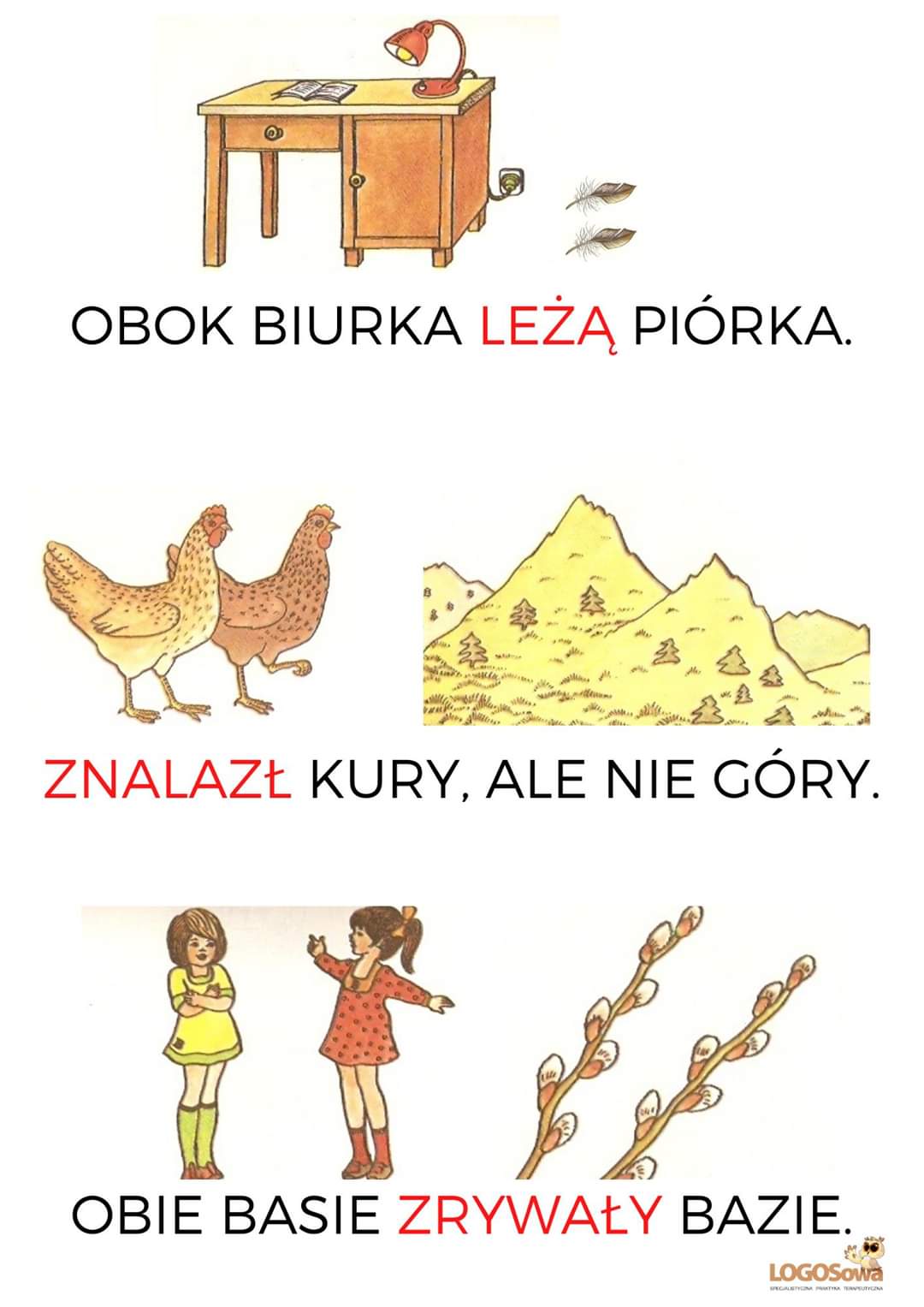 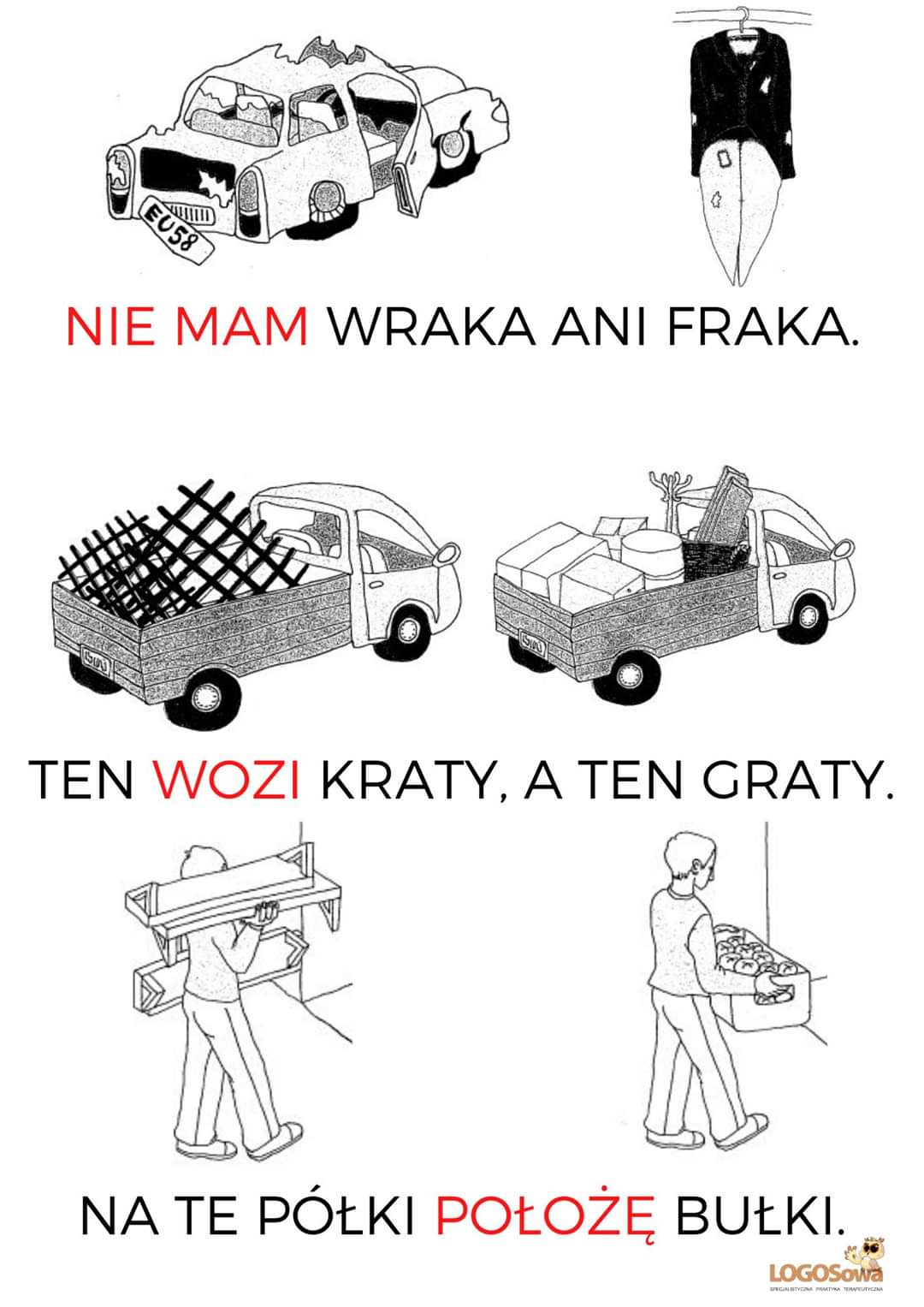 